                  USER PERSONA ASSIGNMENT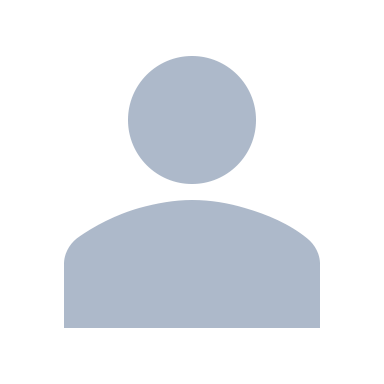 PERSONA PHOTOHOPES & DREAMSBIG FEARPERSONA PHOTOQUOTEQUOTENAMENAMEAGEAGEREASONS TO TARGET THIS USERSALES OBJECTIONSGENDERGENDERLOCATIONLOCATIONOCCUPATIONOCCUPATIONJOB TITLEJOB TITLEKEYWORDSKEYWORDS